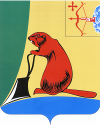 АДМИНИСТРАЦИЯ ТУЖИНСКОГО МУНИЦИПАЛЬНОГО РАЙОНА КИРОВСКОЙ ОБЛАСТИПОСТАНОВЛЕНИЕОб  отмене  постановления  администрации Тужинского муниципального района от 04.07.2013 №375В целях приведения нормативных правовых актов администрации Тужинского муниципального района в соответствие действующему законодательству, администрация Тужинского муниципального района  ПОСТАНОВЛЯЕТ:1. Отменить постановление администрации Тужинского муниципального  района  от  04.07.2013 №375 «Об утверждении положения об организации и ведении гражданской обороны в муниципальном образовании  Тужинский  муниципальный район  Кировской  области».2. Настоящее постановление вступает в силу с момента опубликования в Бюллетене муниципальных нормативных правовых актов органов местного самоуправления Тужинского муниципального района Кировской области.Глава администрации Тужинскогомуниципального района                              Е.В. Видякина_______11.08.2014_______№________348____пгт Тужа